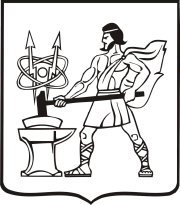 СОВЕТ ДЕПУТАТОВ ГОРОДСКОГО ОКРУГА ЭЛЕКТРОСТАЛЬМОСКОВСКОЙ ОБЛАСТИРЕШЕНИЕот 20.02.2019 № 346/54О Прогнозном плане (программе) приватизации муниципального имущества на 2019 год	В соответствии с Федеральными законами от 06.10.2003 № 131-ФЗ «Об общих принципах организации местного самоуправления в Российской Федерации», от 21.12.2001 № 178-ФЗ «О приватизации  государственного  и  муниципального  имущества», от 22.07.2008 № 159-ФЗ «Об особенностях отчуждения недвижимого имущества, находящегося в государственной собственности субъектов Российской Федерации или муниципальной собственности и арендуемого субъектами малого предпринимательства, и о внесении изменений в отдельные законодательные акты Российской Федерации», Совет депутатов городского округа Электросталь Московской области РЕШИЛ:1. Утвердить Прогнозный план (программу) приватизации муниципального имущества городского округа Электросталь Московской области на 2019 год (прилагается).	2. Опубликовать   Прогнозный план (программу) приватизации муниципального имущества городского округа Электросталь Московской области на 2019 год в газете «Официальный вестник» и разместить на официальном сайте городского округа Электросталь Московской области www.electrostal.ru.	3. Источником финансирования расходов размещения в средствах массовой информации настоящего решения принять денежные средства, предусмотренные в бюджете городского округа Электросталь Московской области  по подразделу 0113 раздела 0100 «Другие общегосударственные вопросы».	4. Настоящее решение вступает в силу с момента его опубликования.	5. Контроль исполнения настоящего решения возложить на Первого заместителя Главы Администрации городского округа Электросталь Московской области Волкову И.Ю.Глава городского округа								В.Я.ПекаревПредседатель Совета депутатовгородского округа ЭлектростальМосковской области			                                                           В.А.КузьминУтвержденрешением Совета депутатов городского округаЭлектросталь Московской области						 от 20.02.2019 № 346/54П Р О Г Н О З Н Ы Й    П Л А Н(программа) приватизации муниципального имуществагородского округа Электросталь Московской области на 2019 год	Прогнозный план (программа) приватизации муниципального имущества городского округа Электросталь Московской области на 2019 год (далее именуется – Программа) разработан в соответствии с Федеральными законами от 06.10.2003 № 131-ФЗ «Об общих принципах организации местного самоуправления в Российской Федерации», от  21.12.2001  № 178-ФЗ «О приватизации государственного и муниципального имущества»,  от 22.07.2008 № 159-ФЗ «Об особенностях отчуждения недвижимого имущества, находящегося в государственной собственности субъектов Российской Федерации или в муниципальной собственности и арендуемого субъектами малого и среднего предпринимательства, и о внесении изменений в отдельные законодательные акты Российской Федерации». 	Основные задачи приватизации муниципального имущества в 2019 году:-  продажа муниципального имущества, которое не обеспечивает решение вопросов местного значения городского округа;- увеличение неналоговых доходов городского бюджета.РАЗДЕЛ  IПРОГНОЗ ПОСТУПЛЕНИЯ СРЕДСТВ ОТ ПРИВАТИЗАЦИИ МУНИЦИПАЛЬНОГОИМУЩЕСТВА И ИХ РАСПРЕДЕЛЕНИЕ1.  По итогам реализации настоящей Программы в 2019 году ожидается увеличение доходной части бюджета городского округа Электросталь  Московской области  ориентировочно на 71 508,0 тысяч рублей.2. Первоначальная цена подлежащего приватизации муниципального имущества устанавливается, в соответствии с законодательством Российской Федерации об оценочной  деятельности, при условии, что со дня составления отчета об оценке объекта оценки до дня размещения на официальном сайте в сети "Интернет" информационного сообщения о продаже муниципального имущества прошло не более чем шесть месяцев.3. Средства от приватизации муниципального имущества во исполнение  Бюджетного кодекса Российской Федерации поступают в бюджет городского округа и направляются на цели, определяемые решениями Совета депутатов городского округа Электросталь Московской области.4. Оплата муниципального имущества осуществляется в сроки, устанавливаемые договорами купли-продажи.5.  Решение об условиях приватизации муниципального имущества принимается в соответствии с Программой  постановлениями Администрации городского округа Электросталь и  должно содержать следующие сведения:наименование имущества и иные позволяющие его индивидуализировать данные (характеристика имущества);способ приватизации имущества;начальная цена имущества; срок рассрочки платежа (в случае ее предоставления);иные необходимые для приватизации имущества сведения.                      РАЗДЕЛ  IIПЕРЕЧЕНЬ НЕДВИЖИМОГО ИМУЩЕСТВА ГОРОДСКОГО ОКРУГА ЭЛЕКТРОСТАЛЬ МОСКОВСКОЙ ОБЛАСТИ, ПОДЛЕЖАЩЕГО ПРИВАТИЗАЦИИ В 2019 ГОДУ.ПЕРЕЧЕНЬ ДВИЖИМОГО ИМУЩЕСТВА ГОРОДСКОГО ОКРУГА ЭЛЕКТРОСТАЛЬ МОСКОВСКОЙ ОБЛАСТИ, ПОДЛЕЖАЩЕГО ПРИВАТИЗАЦИИ В 2019 ГОДУ.№ п/пНаименование объекта приватизации, его местонахождение Способ приватизации112311Нежилое помещение, назначение: нежилое, этаж-1, общая площадь 111 кв.м, кадастровый номер 50:46:0030201:361, адрес объекта: Московская область, г. Электросталь, ул. Мира, д.17, пом.02Аукцион22Имущественный комплекс: Нежилое здание «Гастрономический зал», назначение: нежилое, 1-этажное, общая площадь 335,2 кв.м, кадастровый номер 50:46:0000000:234, инв.№ 341:100-1080, лит.Д, адрес объекта: Московская область, г. Электросталь, ул. Мира, д.31,Нежилое здание основное строение , назначение: нежилое, 1-этажное, общая площадь 1094,9 кв.м, кадастровый номер 50:46:0000000:236, инв. № 341:100-1080, лит.Б,Б1,Б2,б, адрес объекта: Московская область, г. Электросталь, ул. Мира, д.31Нежилое здание «Крытый рынок», назначение: нежилое, 1-этажное, общая площадь 220,5 кв.м, кадастровый номер 50:46:0030202:1447, инв. № 341:100-1080, лит.Е, адрес объекта: Московская область, г. Электросталь, ул. Мира, д.31Земельный участок, категория земель: земли населенных пунктов, разрешенное использование: под объектами торговли, площадь 3815 кв.мкадастровый номер: 50:46:0030202:81, адрес объекта: установлено относительно ориентира, расположенного в границах участка. Почтовый адрес ориентира: обл. Московская, г.Электросталь, ул.Мира, дом 31Аукцион43Нежилое помещение, назначение: нежилое, общая площадь 10,9 кв.м, этаж 1, кадастровый номер 50:46:0020104:641,  адрес объекта: Московская область, г. Электросталь, ул. Расковой д.25, поз.15аАукцион54Нежилое помещение (гаражный бокс), назначение: нежилое, 1 этаж, общей площадью 55,1 кв.м, инв.№ 341:100-2098,кадастровый номер:50:46:0000000:31602, адрес объекта: Московская область, г. Электросталь, ул. Горького д.3Аукцион65Нежилое помещение (гаражный бокс), назначение: нежилое, 1 этаж, общей площадью 46,7 кв.м, инв.№ 341:100-2098, кадастровый номер:50:46:0000000:31651, адрес объекта: Московская область, г. Электросталь, ул. Горького д.3Аукцион66Нежилое помещение (гаражный бокс), назначение: нежилое, 1 этаж, общей площадью 76,8 кв.м, инв.№ 341:100-2098, кадастровый номер:50:46:0000000:31604,  адрес объекта: Московская область, г. Электросталь, ул. Горького д.3Аукцион7Нежилое помещение (гаражный бокс), назначение: нежилое, 1 этаж, общей площадью 20,4 кв.м, инв.№ 341:100-2098, кадастровый номер:50:46:0000000:31935, адрес объекта: Московская область, г. Электросталь, ул. Горького д.3Аукцион8Нежилое помещение № 01, общей площадью152,9 кв.м, кадастровый номер:50:46:0000000:30724, адрес объекта: Московская область, г. Электросталь, ул. Октябрьская,  д.21Аукцион9Нежилое помещение № 05, общей площадью 99,2 кв.м,  кадастровый номер: 50:46:0000000:5133,адрес объекта: Московская область, г. Электросталь, ул.Карла Маркса,  д.26Аукцион10Гаражный бокс № 587, 1 этаж, общей площадью 24,1 кв.м, в районе стадиона «Авангард», кадастровый номер:50:46:0040202:63,адрес объекта: Московская область, г. Электросталь, в районе стадиона «Авангард»Аукцион11Гаражный бокс № 588, 1 этаж, общей площадью 23,8 кв.м, в районе стадиона «Авангард», кадастровый номер:50:46:0040101:103,адрес объекта: Московская область, г. Электросталь, в районе стадиона «Авангард»Аукцион12Нежилое здание, общей площадью 358,5 кв.м, лит. А,А2 кадастровый номер:50:46:0060315:108, с земельным участком кадастровый номер 50:46:0060315:104, площадью 1897 кв.м, адрес объекта: Московская область, г. Электросталь, ул. Карла Маркса,  д.51ААукцион113Нежилое помещение № 01, общей площадью 160,4 кв.м, кадастровый номер:50:46:0020405:103, адрес объекта: Московская область, г. Электросталь, ул.Горького,  д.16Аукцион 14Нежилое здание объект незавершенного строительства  площадью застройки 1462,7 кв.м, кадастровый номер 50:16:0000000:69239 расположенный по адресу: Московская область, Ногинский район, сельское поселение Степановское, г. Ногинск-5, в/г №1, рядом с жилым домом  № 33   с земельным участком, кадастровый номер 50:16:0000000:70724, общей площадью 6657+/-29 кв.м, расположенный по адресу: Российская Федерация,  Московская область, р-н Ногинский, пгт Ногинск-5Аукцион 15Нежилое здание Продовольственный магазин № 86, общая площадь 211,7 кв.м, кадастровый номер 50:16:0704014:1649  с земельным участком, кадастровый номер 50:16:0704014:8, общей площадью 692,0 кв.м, адрес объекта: Московская область, Ногинск-5Аукцион 16Нежилое здание, общая площадь 454,6 кв.м, кадастровый номер 50:16:0704014:1622, расположенное по адресу Московская область, город Ногинск-5, в/г 1  на земельном участке кадастровый номер 50:16:0704011:180, общей площадью 1000+/-11 кв.м, расположенном по адресу: Российская Федерация, Московская область, р-н Ногинский, пгт Ногинск-5Аукцион 17Нежилое помещение пом.9,9а,10, общей площадью 109,4 кв.м, кадастровый номер 50:46:0030201:1916, адрес объекта: Московская область, г.Электросталь, ул.Пионерская, д.20Аукцион 18Нежилое помещение общей площадью 736,6 кв.м, 4 этаж, кадастровый номер 50:46:0010603:555, адрес объекта: Московская область, г. Электросталь, ул. Жулябина, д.9Аукцион 19Акции открытого акционерного общества «Степановская коммунальная служба», принадлежащие муниципальному образованию городской округ Электросталь Московской области – акции обыкновенные именные бездокументарные номинальной стоимостью 1000 (одна тысяча) руб. в количестве 170 (сто семьдесят) штукАукцион№ п/пНаименование объекта приватизации, его местонахождение Способ приватизации1231автомобиль Форд ИМЯ-М-3006, (автобус класса 1), год выпуска 2014, VIN Z9S30066CEA000118, двигатель CVRC DD01261.Аукцион2машина д/городского коммунального хозяйства погрузчик ДЗ-133 РТР-1 (трактор), год выпуска 2013, заводской № 808155514/МА01133138, двигатель 756732.Аукцион3холодильный шкаф ШХс-1,4 среднетемпературный (0+5), (1485*820*2050), реестровый номер Д165.072253, инв.№175Аукцион4котел пищеварочный КПЭМ-250/9Т (250 л. 900 серия, пар.рубашка), реестровый номер Д165.072255, инв.№ 172Аукцион5холодильный шкаф ШХс-1,4 среднетемпературный (0+5), (1485*820*2050), реестровый номер Д165.072256, инв. №174Аукцион6холодильный шкаф ШХс-1,4 среднетемпературный (0+5), (1485*820*2050) реестровый номер Д165.072254, инв.№ 176Аукцион7пароконвектомат ПКА6-1/1ПМ 6 уровней модель 2012года, реестровый номер Д165.072266п инв.№ 166Аукцион8автомобиль ПАЗ 32054 (автобус), год выпуска 2011, VIN X1M3205H080006724, двигатель 523400 В1008304Аукцион9экскаватор ЭО 2621 ВЗ на базе трактора МТЗ-82, год выпуска 2000, заводской № машины 0358/08030239, двигатель  № 463243Аукцион